Roll Back Malaria – Malaria in Pregnancy Working Group 21st Annual MeetingSeptember 28-29, 2021“Pregnant women and children are the most vulnerable to malaria, and we cannot make progress without focusing on these two groups.” -Dr Tedros Adhanom Ghebreyesus, WHO Director-General The 2020 World Malaria Report reveals that coverage of WHO promoted core preventive measures- insecticide treated mosquito net (ITN) use and intermittent preventive treatment during pregnancy (IPTp) uptake- in sub Saharan Africa remains unacceptably low, and more work remains to be done to protect pregnant women and children.  According to the report, the proportion of pregnant women receiving 3 doses of IPTp is only 34% and 80% of all pregnant women visited ANC at least once during their pregnancy.  “If the 80% of pregnant women visiting ANC clinics at least once during pregnancy received a single dose of IPTp, assuming they were all eligible, an additional 56,000 lowbirthweights would be averted, representing a significant missed opportunity under current levels ofANC use. Urgent attention is clearly needed to optimize these missed opportunities while at the sametime ensuring high coverage of subsequent doses of IPTp.”The RBM MiP Working Group is working to support countries improve MiP coverage, including IPTp uptake, ITN use and effective case management of malaria.  The MiP WG annual meeting is an important opportunity to bring together country representatives, implementers, researchers and donors to advance the MiP agenda and collectively strategize how to overcome challenges in order to advance the MiP agenda. Purpose and Objectives: To support countries in their efforts to improve access to and coverage of key interventions, the 21st RBM MiP Working Group meeting will focus on the following objectives:Share, disseminate and discuss approaches that are or have the potential to contribute to improving MiP coverageShare, disseminate and discuss new MiP research and implications for MiP programmingDetermine WG priorities and map out activities and roles for 2022 Day 1, Tuesday, September 28, 2021				Time			Session				Facilitator/Presenters8:00-8:20	Welcome	 			Pedro Alonso, Director, Global Malaria Programme, WHORaj Panjabi, Global Malaria Coordinator, U.S. President’s Malaria Initiative8:20-8:50	Community IPTp			Elaine Roman, Jhpiego & Franco Pagnoni, ISGlobalOverview				HHS Data8:50-9:40	MiP Related Research: Breakout Sessions		(Meeting participants can choose to join either Session A or B) Session AChonge Kitojo: Acceptability of Single Screening and Treatment policy for the control of malaria in pregnancy: Perceptions of providers and pregnant women from selected health facilities in Lindi region, TanzaniaPatrick Walker: Modelling the incremental benefits of incorporating malaria screening strategies within antenatal careSession BHellen Barsosio: Feasibility study of IPTp with dihydroartemisinin-piperaquine in HIV negative pregnant womenMatthew Chico: Cardiac safety of dihydroartemisinin-piperaquine amongst pregnant women in TanzaniaRaquel Gonzalez: Burden of malaria in pregnancy among adolescent girls from five sub-Saharan African countries: a meta-analysis of individual-participant dataYara Alonso & Cristina Enguita: Understanding refusal: perceptions of SP affecting IPTp delivery. A cross-country qualitative analysis9:40-10:00	MiP Call to Action to Increase IPTp	Silvia Ferazzi, MMV10:00-10:25	RBM Partnership Working Groups	Justin McBeath – VCWG, Gabrielle Hunter – SBCWG,Elizabeth Juma – CMWG,  Debra Prosnitz – SMERG10:25-10:30	Closing Remarks 			Jane Nabakooza, NMCP UgandaDay 2, Wednesday, September 29, 2021				Time			Session				Facilitator/Presenters8:00-8:05	Opening Remarks				Valentina Buj, UNICEF 8:05-8:20	Country Experiences: Improving quality of care	Wani Lahai, NMCP Sierra Leonefor MiP through OTSS in 10 districts in Sierra Leone8:20-9:50            	Hot topics in MiP:		WHO ANC 8 Contact Model		Maurice Bucagu, WHOFacilitator: Kate Wolf, JhpiegoGender Analysis				Elizabeth Arlotti Parish, JhpiegoFacilitator: Alexander Smith, USAID           MiP Data: Issues & solutions		Beatriz Galatas, WHO Facilitator: Barbara Rawlins, USAID9:50-10:10	Country Engagement				Ashley Garley & Ashley Malpass, PMI10:20-10:30	Website/Workplan Updates/Closing remarks	Kristen/Julie/Maurice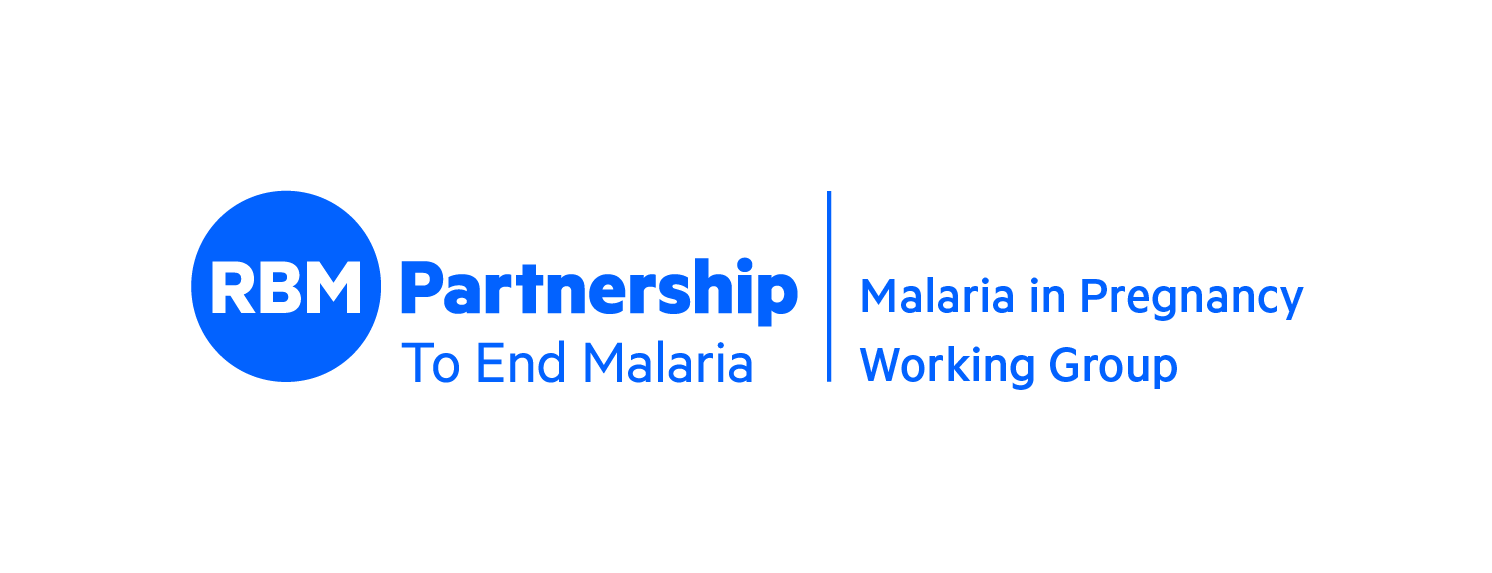 